              DuVal Athletics Sponsorship Program               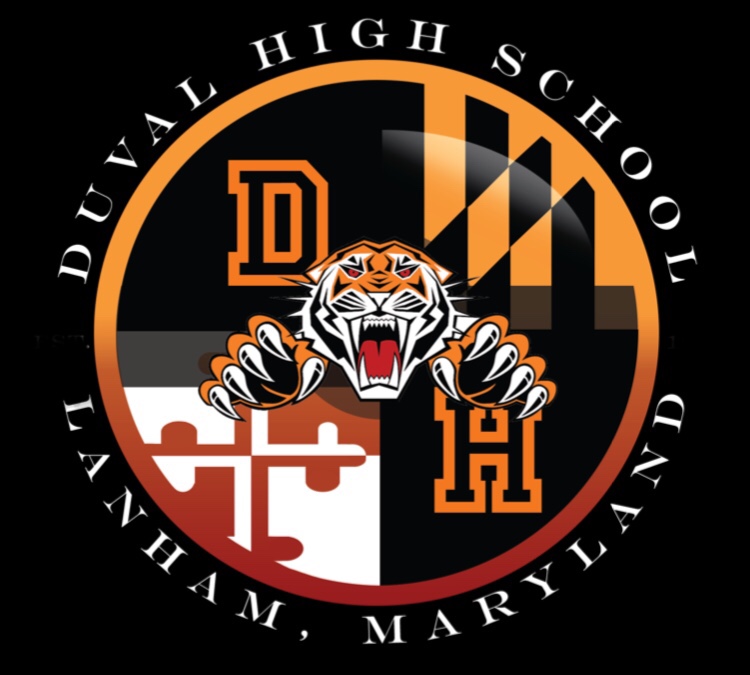 Prospective Tiger Supporter,DuVal Athletics would like to thank you for being a well-respected business within the community and extend an opportunity that can be largely beneficial to both your business and our Athletic Program.   As a public school, our athletic funding is extremely limited. We currently operate on an annual budget of $20,000 to cover the equipment needs of over twenty different sports programs. Despite these limited funds, our student-athletes and coaches have excelled at representing our school, the community, and the county both on and off the athletic fields. However, with more funding the opportunities and accomplishments for our student-athletes will be limitless.   In order to raise necessary funds for our Athletic Department, we are seeking sponsorships/partnerships from local businesses in the amount of a $500.00 donation that will equip our sports teams and upgrade our athletic facilities. All Donation Checks can be made out to DuVal Athletics.With a $500.00 donation, sponsors will also have the opportunity to purchase and design a 48”H X 72”W advertising banner that will be displayed in our stadium throughout the Fall (September 1st – November 1st) and Spring (March 1st – June 1st) Sports seasons. We will be taking down all sponsorship banners during the winter season as the stadium is not in use and to preserve the banners for future use.All banners will be created and purchased through Signarama of Laurel for the approximate cost of $180.00. Cost may differ depending on type of design and if your banner is one or two sided. Contact Information: 301-604-8700 (laurelonlinesigns@verizon.net) 

Therefore, we are asking for a $500.00 donation in addition to the one time purchase of the banner. A total cost of approximately $680.00 for the first year and to renew in future years only the $500.00 sponsorship donation is required (unless you choose to design a new banner).If you have any questions and/or concerns please feel free to contact our Athletic Director – Robert LangwayPhone: 301-918-8600Email: robert.langway@pgcps.orgThank you for your consideration and support of DuVal Athletics!Go Tigers!!!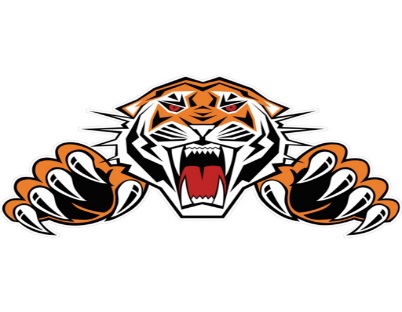 